ВЫПОЛНЕНИЕ ФИГУРОК ИЗ ПАЛЬЦЕВЩукаРазевает щука рот, А не слышно, что поёт.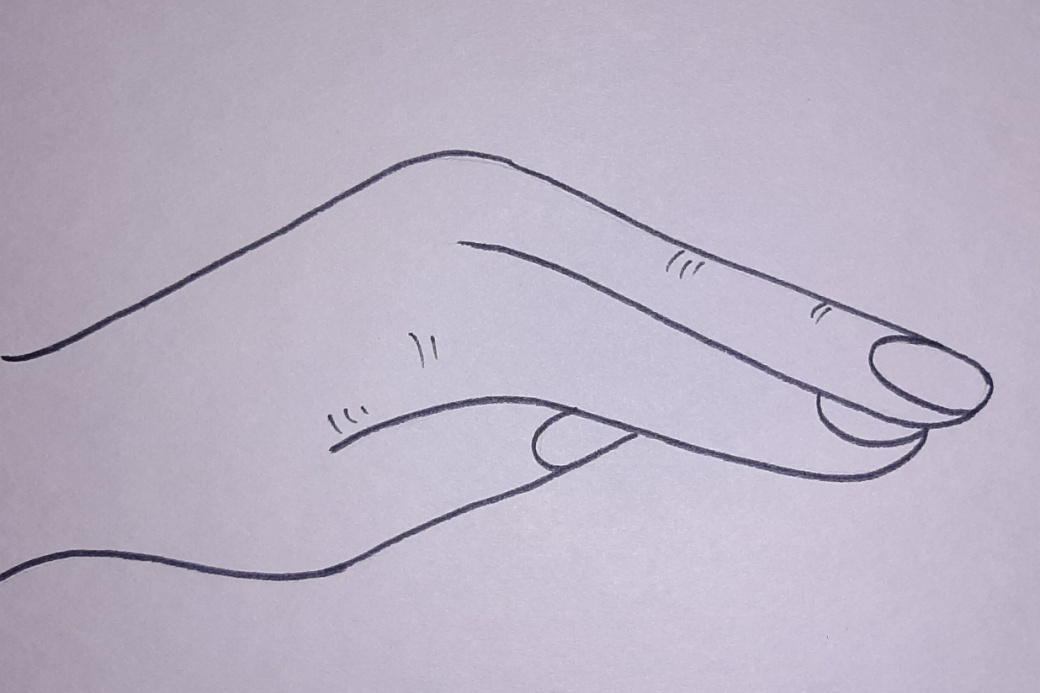 Зайка и ушкиУшки длинные у зайки,
Из кустов они торчат.Он и прыгает и скачет,
Веселит своих зайчат.                  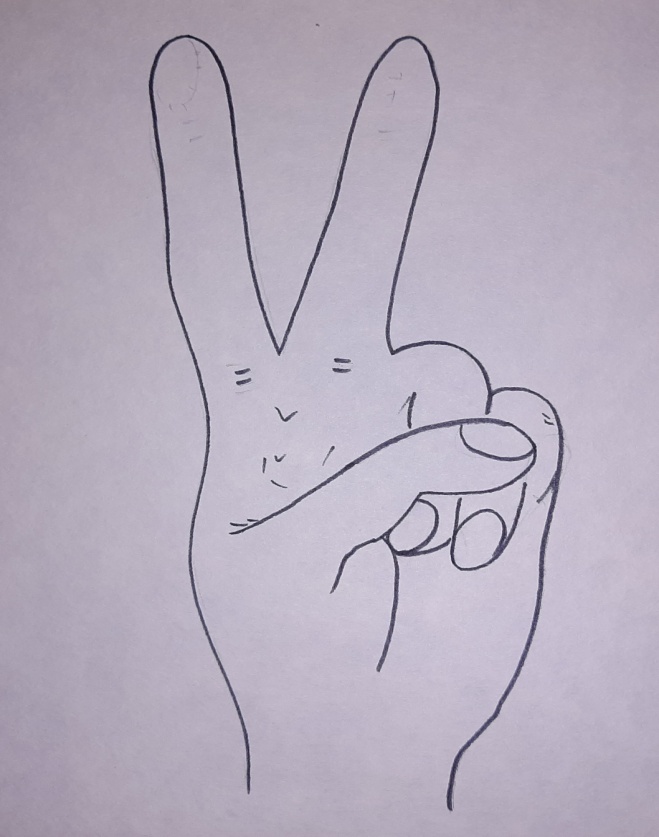 ЗамокПальцы сплетем и замок мы получим.Повторим еще, и получится лучше.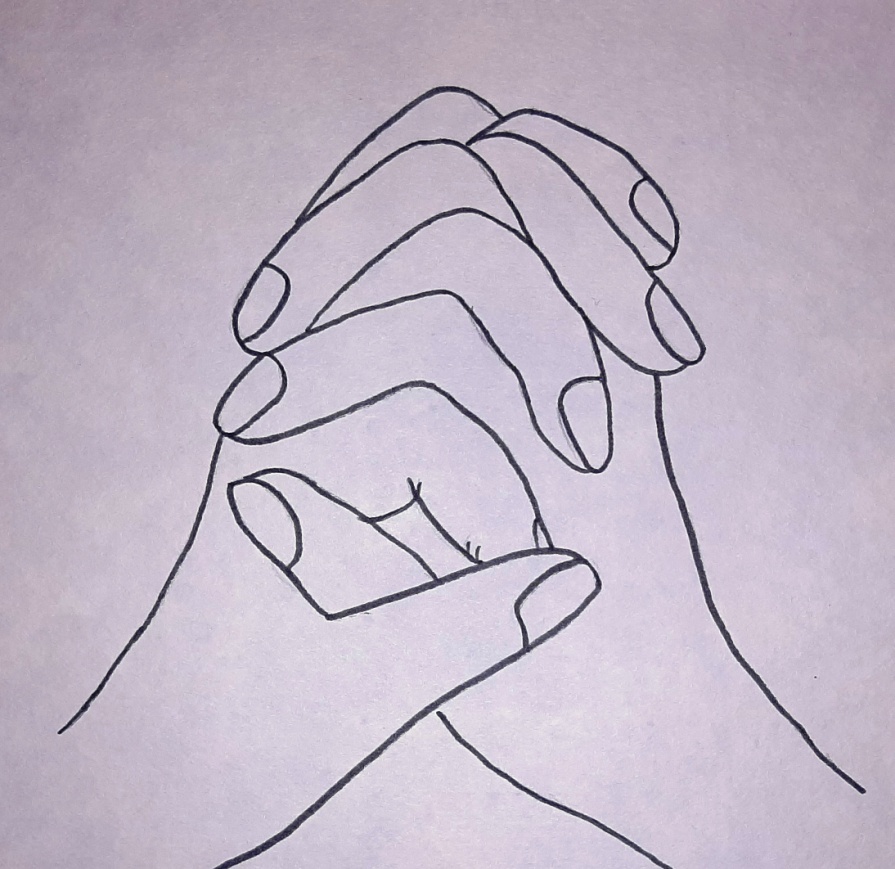 ЛошадкаУ лошадки вьется грива,
Бьет копытами игриво.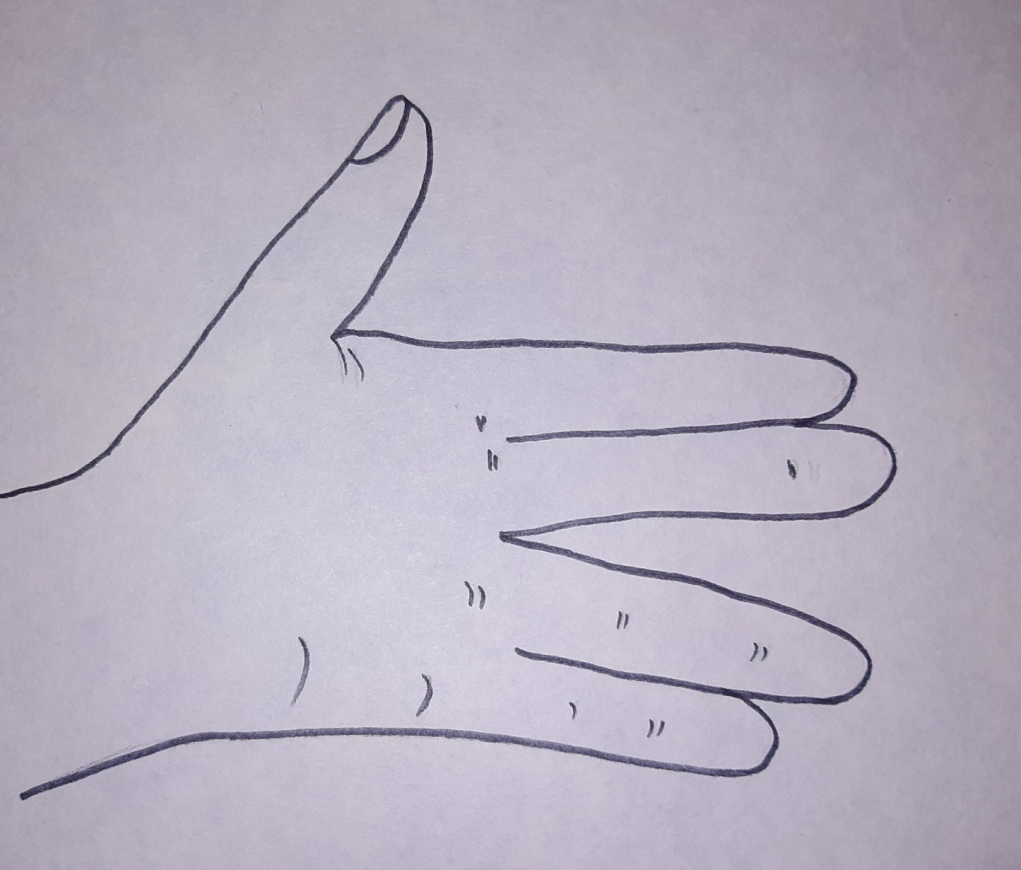 КозаУ козы торчат рога,Может забодать она.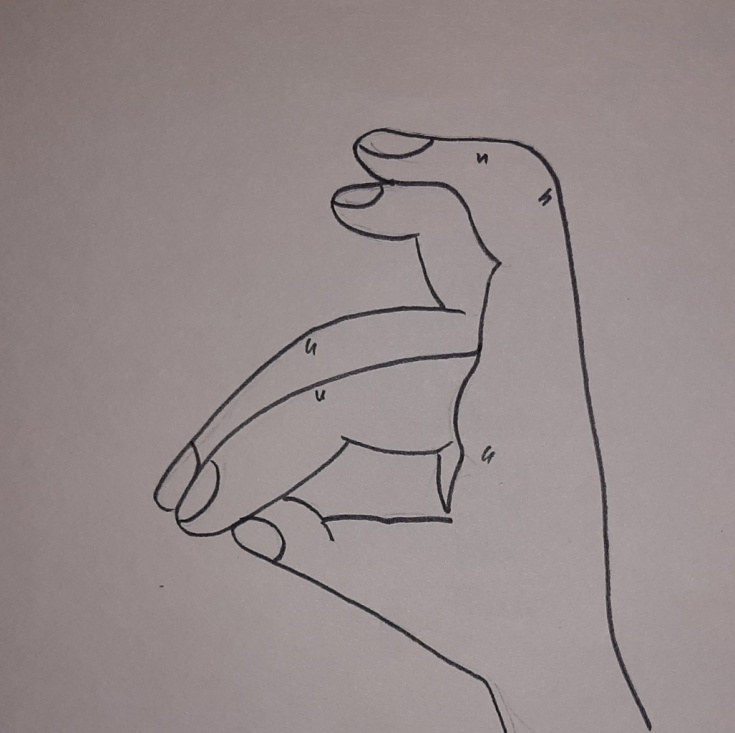 СобакаУ собачки острый носик,Есть и шейка, есть и хвостик.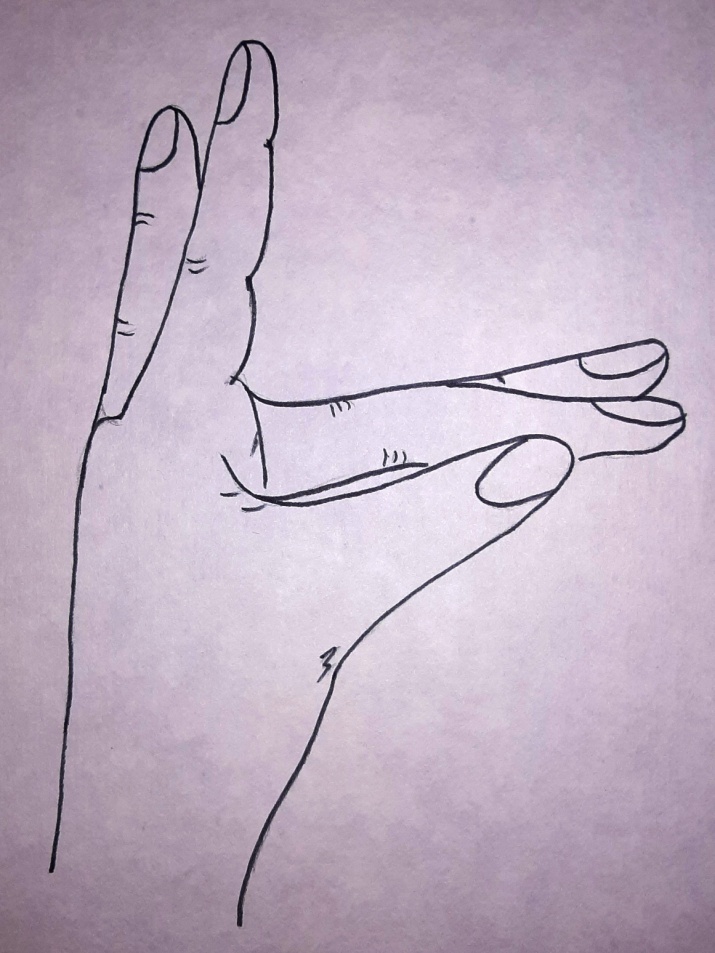 КошкаА у кошки ушки
Ушки на макушке,
Чтобы лучше слышать
Мышь в ее норушке.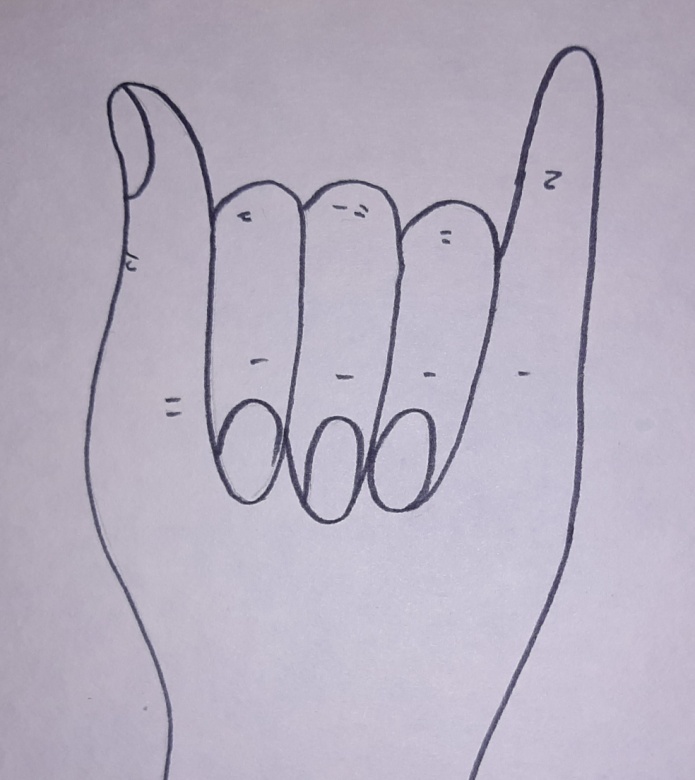 МышкаСеренький комок сидитИ бумажкой все шуршит.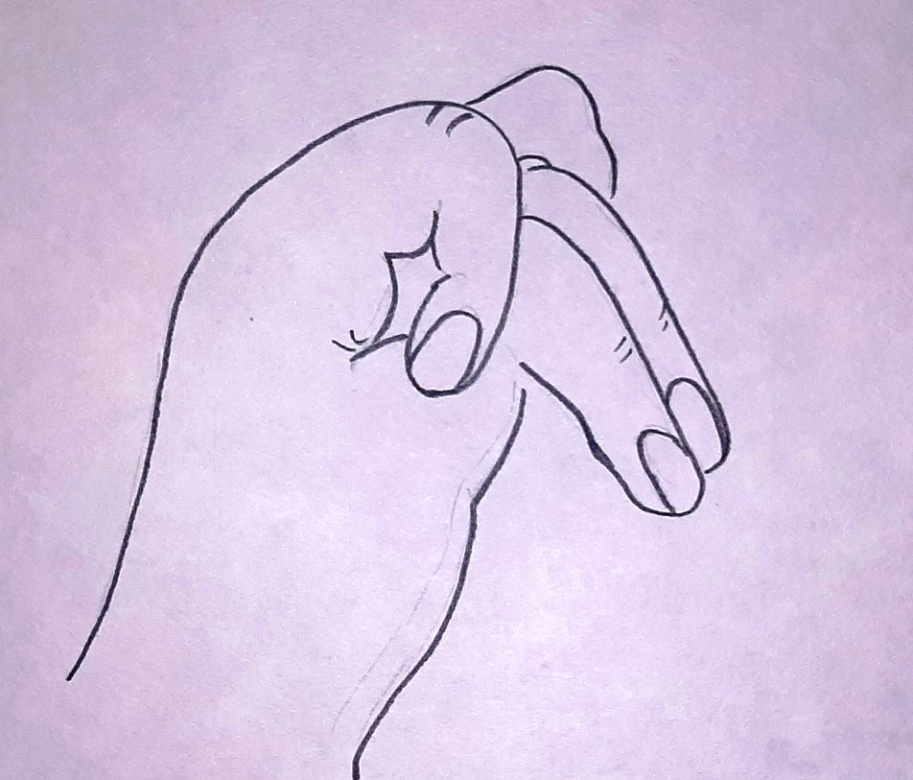 Мостик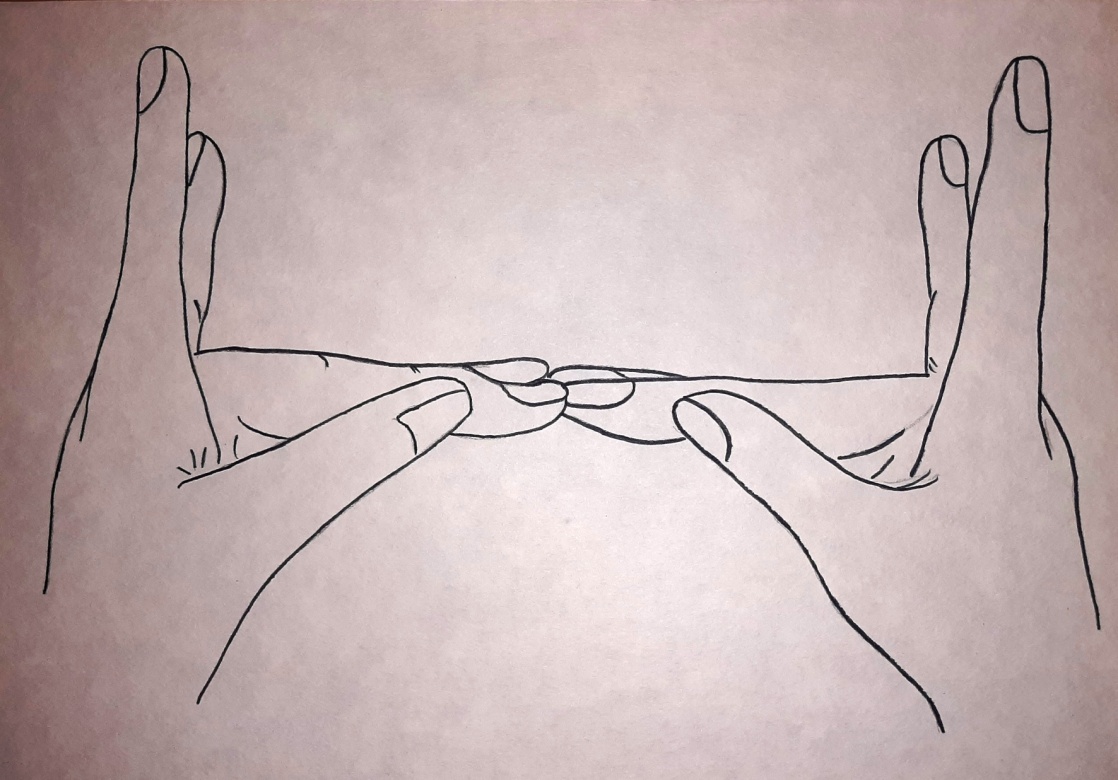 Ворота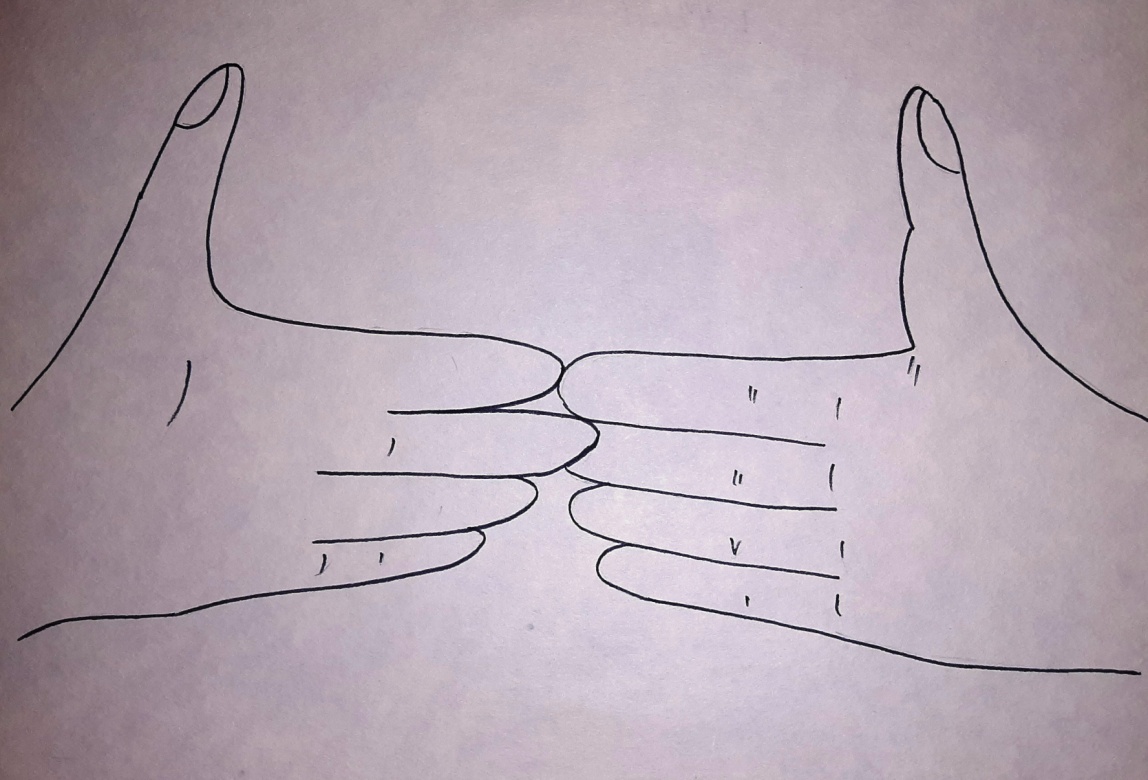 КурочкаКурочка прыг на крыльцо:Я снесла тебе яйцо.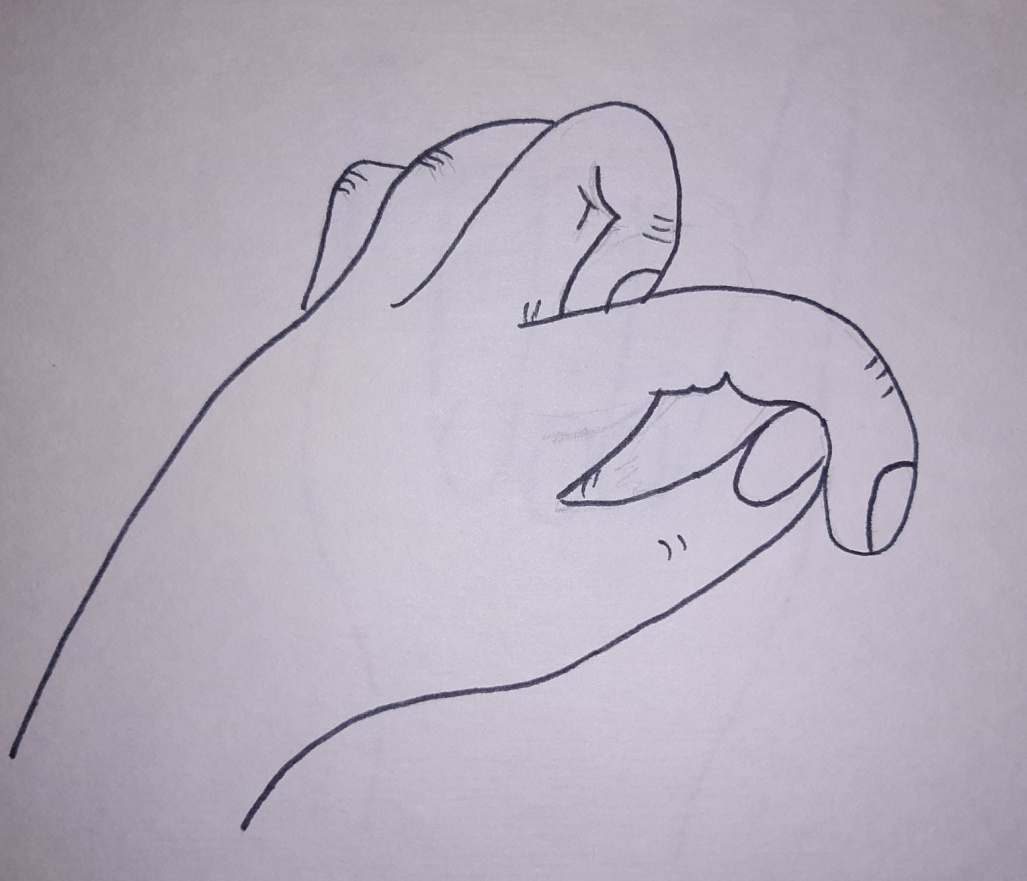 ПетушокПетушок стоит весь яркий,Гребешок он чистит лапкой.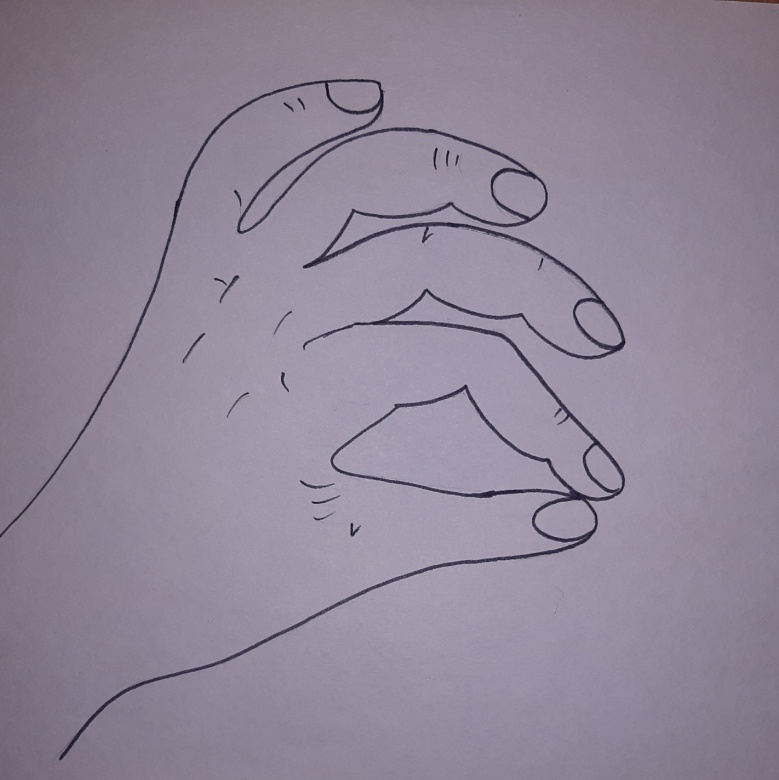 Лягушка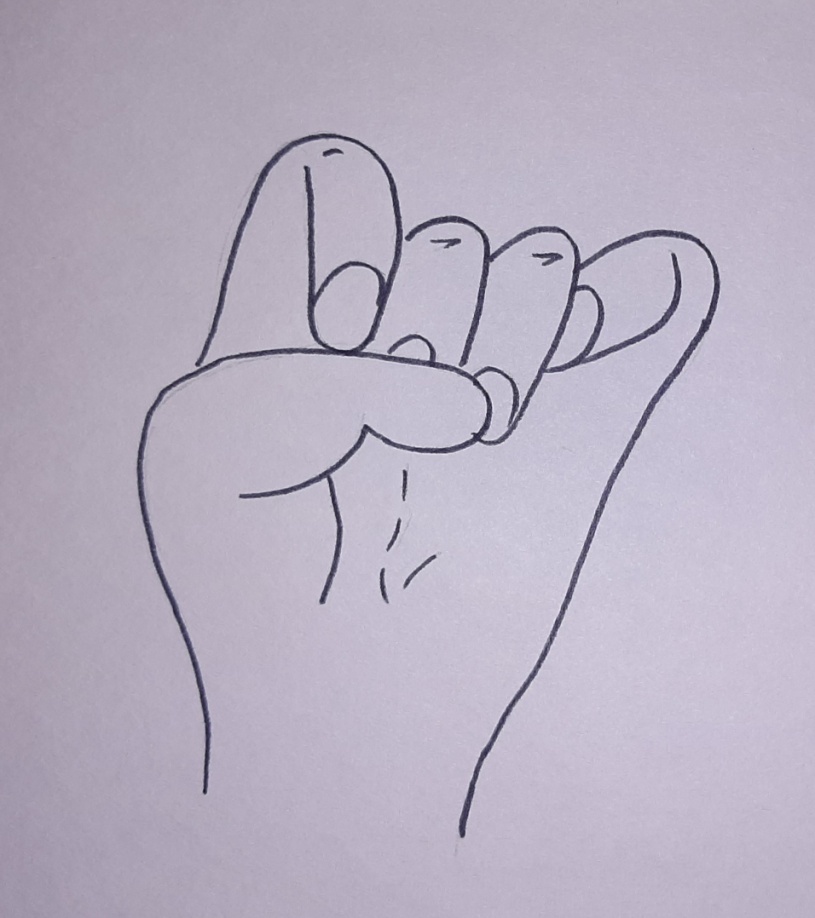 СтолУ стола четыре ножки,Сверху крышка, как ладошка.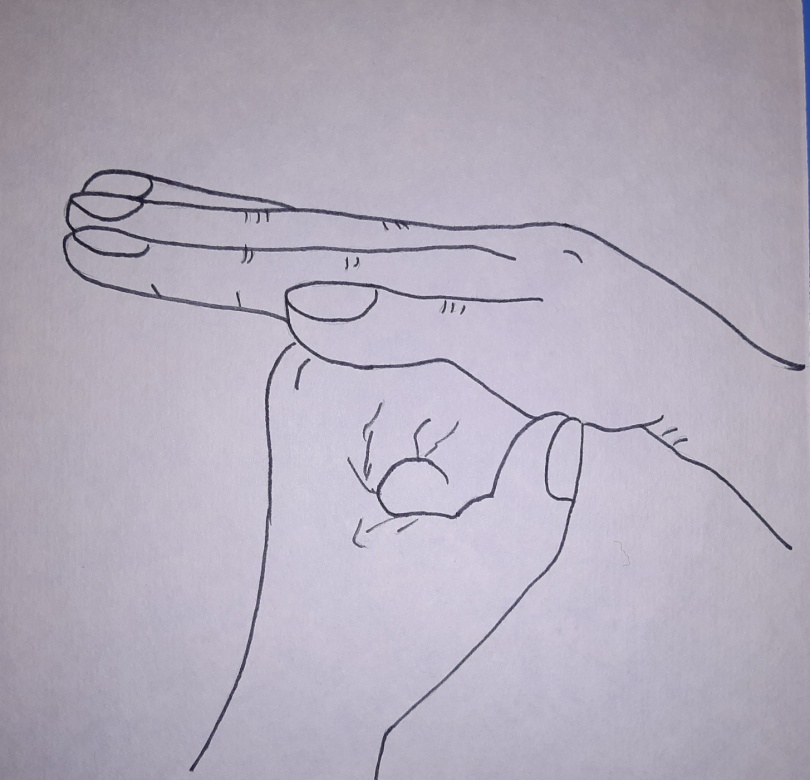 Стул.Ножки, спинка и сиденье -Вот вам стул на удивленье.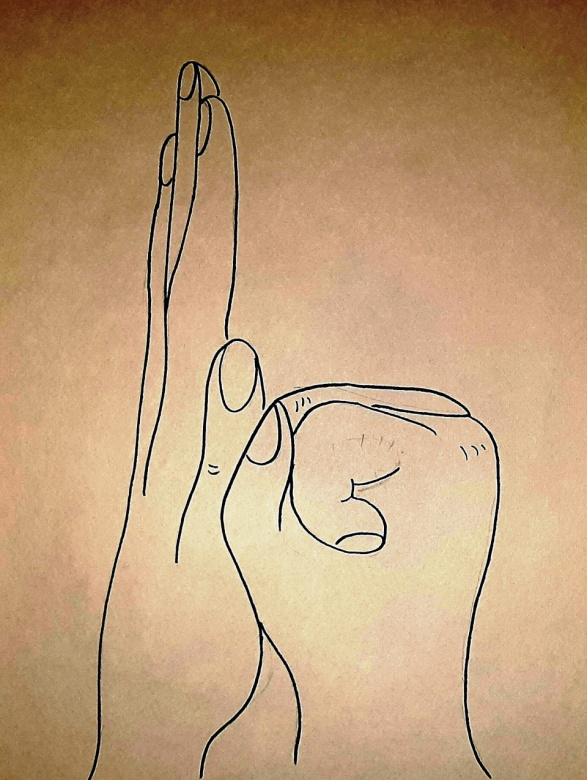 Домик Дом стоит с трубой и крышей, На балкон гулять я вышел.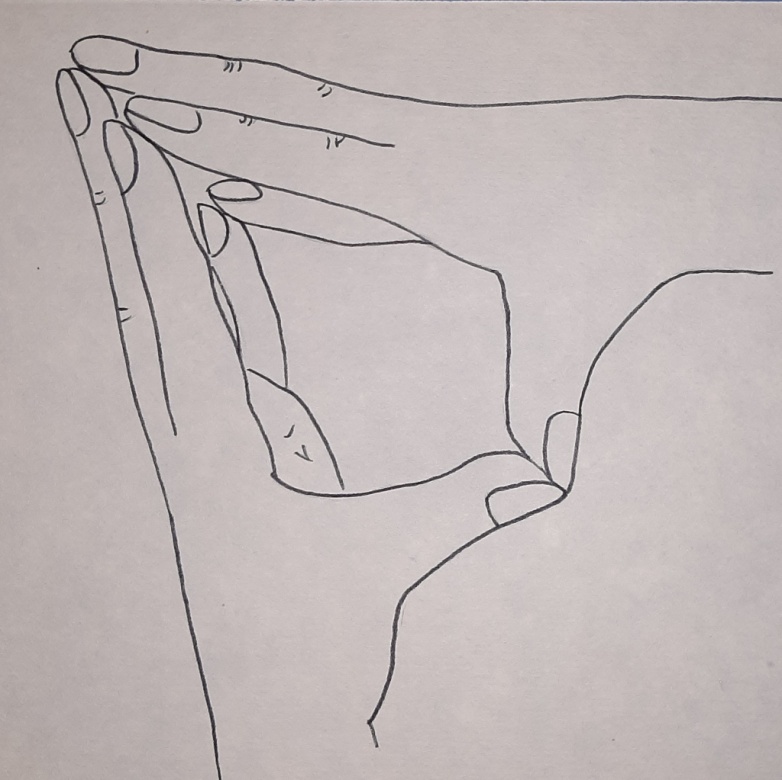 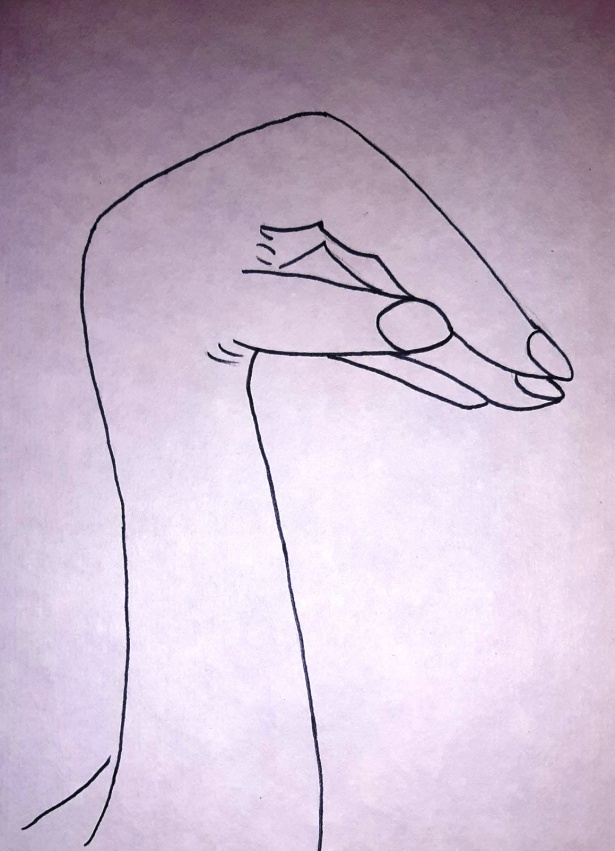 